附件：“中关村企业家首期干训班”学员信息统计表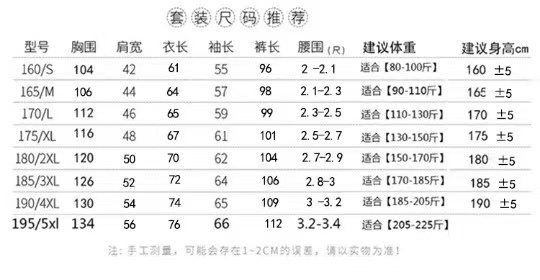 序号公司全称姓  名性 别手机号码身份证号码套装型号
（请对比下图选择型号）回民
（选√）出发地北京 杭州 上海北京 杭州 上海北京 杭州 上海